Science 9 - Adopt an Element Project OUTLINE – Tuesday, October 16, 2018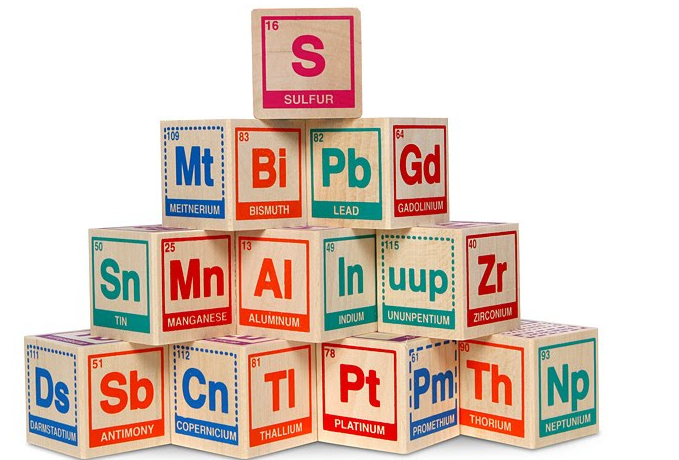  Name: ____________________________   DUE DATE:  Tuesday, October 23, 2018	EACH ONE OF THE SIX SQUARES SHOULD BE 170 mm by 170 mm (with 10 mm boarder) – See sample sheet provided!NOTE: STUDENTS MUST COMPLETE TWO SIDES OF THEIR SQUARES PER DAY NOTE:  IF NOT COMPLETED DURING CLASS TIME ONE MUST COMPLETE FOR HOMEWORKSide 1 – Your ElementThis side of your cube will look like the element’s box on the periodic table.  YOU MUST INCLUDE YOUR NAME ON THIS SIDESide 2 – Bohr ModelFind or draw a Bohr model of your element showing protons, neutrons and electrons.  Use a key or labels (for protons, neutrons, and electrons).  Make sure your electrons are in the correct energy levels and protons and neutrons are visible in the nucleus.Side 3 – Element PropertiesIn bullet form, list the chemical properties of your element.  (Include 3 - 5 properties).In bullet form, list the physical properties of your element. (Include 3 - 5 properties).Include at least one picture representing a chemical or physical property.Make sure you have a title for each set of properties.Side 4 – History of the ElementIn paragraph form (5 -7 sentences), write the history of your element.  You might include some of these topics: who discovered your element, when and where and how it was discovered, the importance of the element in the past. Include at least one picture showing historical information about the element.Side 5 – Uses in IndustryIn paragraph form (5 – 7 sentences), describe how your element is used.  You might include some of these topics: one or more uses, how the element is manufactured, costs of using your element, importance of your element to economies throughout the world.Include at least one picture showing how your element is used.Side 6 – Fun and Fascinating FactsIn bullet form, choose 3 - 5 interesting facts that you have not used elsewhere on your project.RUBRIC ON BACK OF SHEETRubric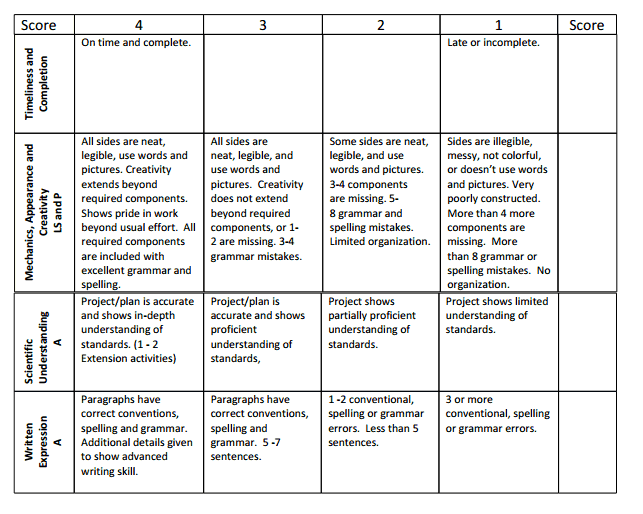 